BREAKFAST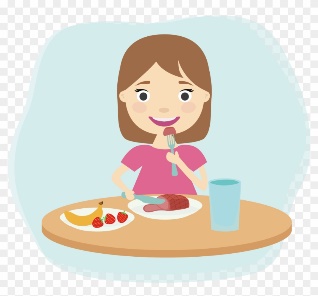 GET DRESSED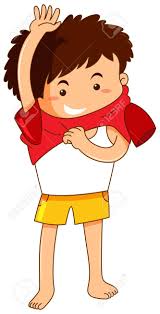 BRUSH TEETH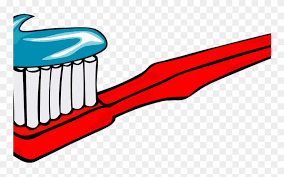 TIDY BEDROOM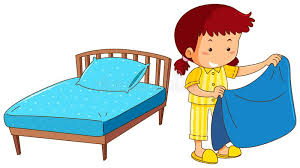 